代县长郝永安养殖专业合作社养殖项目一、项目名称：代县长郝永安养殖专业合作社养殖项目二、申报单位：代县长郝永安养殖专业合作社三、申报单位简况：代县永安养殖专业合作社于2011年创办，合作社占地120亩，注册资本310万元，建设标准化养殖圈舍1.4万平方米、饲草饲料储备库5400㎡、青贮窑4400m³、办公用房210㎡，其他配套设施齐全。常年保持存栏羊1万余只、年屠宰销售肉羊4.5万只，向社会提供优质种羊1万余只。是全县最大的集繁殖、育肥、屠宰、加工、销售于一体的养殖企业。四、项目概况（一）项目内容1、（1）项目背景概况：改革开放以来，畜牧业发展较快。我国人多地少，粮食人均产量较低，不可能无限制的发展养殖业，近几年，猪肉、鸡肉的价格出现大幅度波动，说明猪、鸡的发展已经接近饱和状态，而羊是食草性家畜，能够利用人类所不能利用的草和作物秸秆。因此，今后畜牧业重点发展的方向应是，充分利用粗饲料资源，大力发展养殖业。（2）项目具体选址：代县阳明镇长郝村。项目主要产品性能及市场作用：我国肉类消费有着很大的市场潜力。2012年我国人均肉类占有量达到52公斤，按照我国的饮食结构，猪肉消费仍是首位。随着我国经济增长带来新的推动力，我国肉类消费还有很大的发展余地。根据国家制定的肉类产业发展目标，结合农村市场需求增长的机遇，对于未来以牲畜养殖为主业的公司而言，市场前景无疑是广阔的。2、项目建设内容及规模：2.1初步按照基础肉羊5000只，通过自繁自育达到10000只的养殖场规划建设，还有肉猪500头，通过自繁自育达到3000头。2.2扩建羊舍3000㎡，猪舍4000㎡，鸡舍1000㎡，草房饲料库房1000㎡。（二）项目投资估算（万元）：总投资：2000万元，项目拟引资1000万元（三）项目配套条件：拟扩建职工宿舍、餐厅、灶房等及办公用房400㎡，钢筋混凝土青贮池600㎡，，修场房外道路2公里，硬化场区道路300m，硬化晾晒场地1200㎡，架设动力照明电路2公里，购置拖拉机、粉碎机、割草机、揉丝机、柴油发电机、微型旋耕机等设备设施。（四）项目市场预测及效益分析：实施“粮改饲”特色产业，调整种植业结构。合作社每年投入400万元发展饲料玉米的种植、收购、存储。与周边七个村73户贫困户签订种植3000多亩青贮玉米的收购合同。以每吨不低于240元的价格回收，农民卖一亩青贮玉米可增收300多元，真正解决农户买粮难、买粮不方便的问题。五、项目进展情况（一）政策：符合国家、产业政策及山西省产业规划；（二）核准（备案）：现已申报，未核准、备案。（三）土地、环保：符合国家土地政策及环保规定，未经相关国土部门及环保部门初审认可。（四）项目可行性研究报告及项目建议书正在制定过程。（五）项目前期进展情况：项目前期已投资2000余万元。六、拟引资方式：合资、合作、独资、其他。七、招商方向：资金、技术。八、申报单位联系方式地址：代县阳明堡镇长郝村联系人：王永安手机：13835053844传真：电子信箱：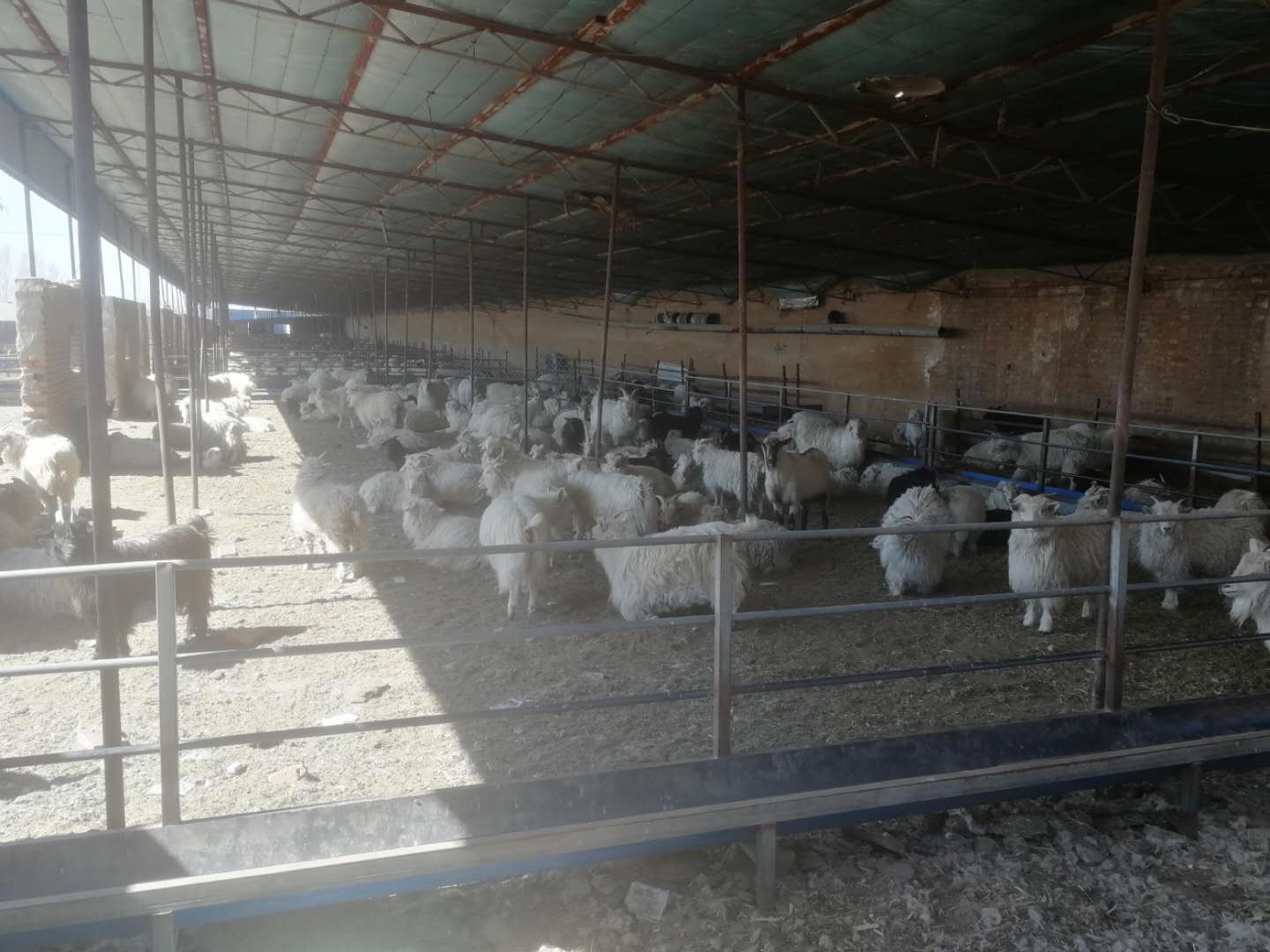 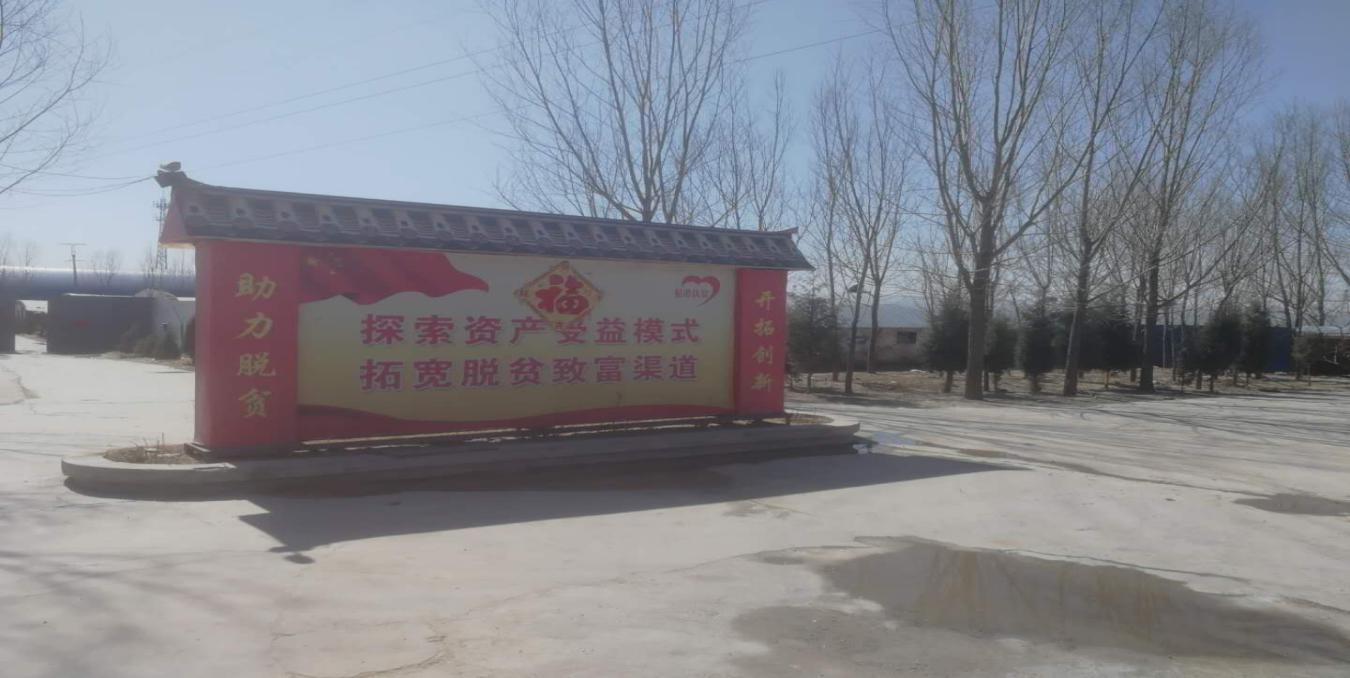 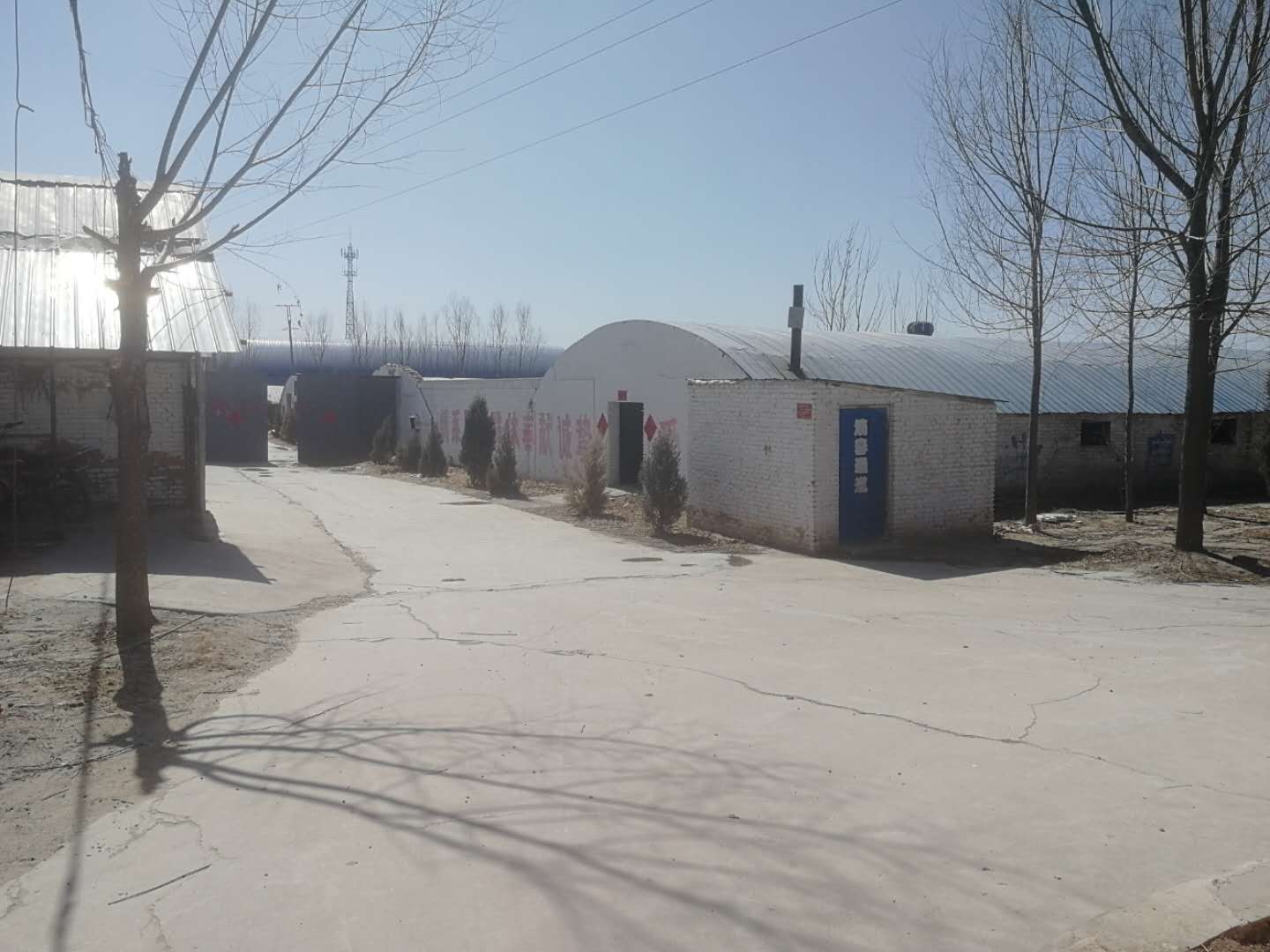 